Photosynthesis Notes    Name:						   Period: 		Overview: The Process That Feeds All Living Things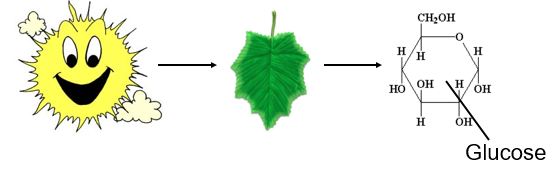 Photosynthesis     (photo = light, synthesis = to make, put together) Overall Definition: the process that converts ______________         (photons) into _________________ (glucose)Plants are ______________________.They are the ___________________ of an ecosystem.Plants use energy from the sun to produce the food that feeds the ecosystemSome bacteria (ex. blue-green algae) and some protists are also photosyntheticChemosynthesisCertain types of bacteria and fungi use energy from _______________________ (such as hydrogen sulfide) instead of light energy to produce food.This process is called ___________________________.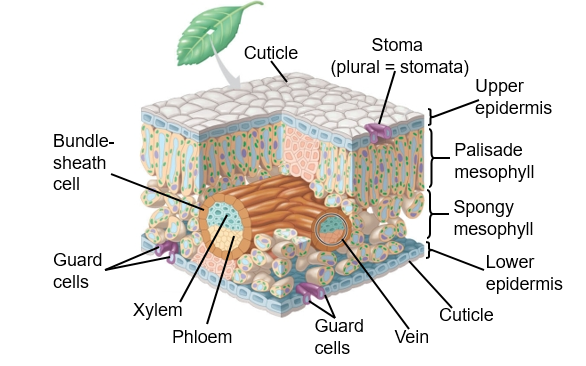 Photosynthesis Occurs Within the Cells of Plant LeavesNutrients and water, can get into and out of leaves:____________:  Carries _________ and dissolved ____________  upward from roots into the stems and leaves__________:  Transports ____________________ (ex. sugars) from where they are made to where they are needed__________ (singular):  allows ________, ________, and ____________(transpiration) to enter and leave the leaves.  Plural = ____________Photosynthesis converts light energy to the chemical energy of food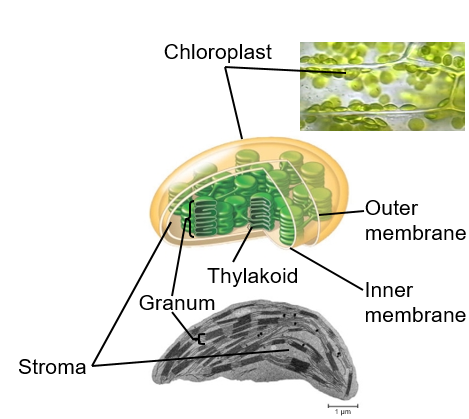 The leaves of plants are the sites of photosynthesisChloroplasts: The Sites of PhotosynthesisThe organelles in which photosynthesis occursContain _________________, grana, and _____________________________= disk-shaped sac in the stroma of a chloroplast__________ = layers or stacks of thylakoids __________ = the thick fluid contained in the inner membrane of a chloroplast; made of water and enzymes___________________: The Green Pigment Inside ChloroplastsChlorophyll is a pigment.  A pigment is any substance that absorbs light. The color of the pigment comes from the _________________________________ (in other words, those not absorbed). Chlorophyll is green because it reflects green light.The Chemical Reaction of PhotosynthesisPhotosynthesis is summarized by the following chemical reaction: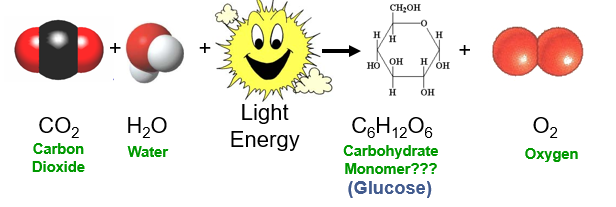 The Balanced Chemical Equation:	__CO2 + __H2O + Light Energy  C6H12O6 + __O2  Chloroplasts split carbon dioxide and waterTo make sugar molecules, oxygen, and water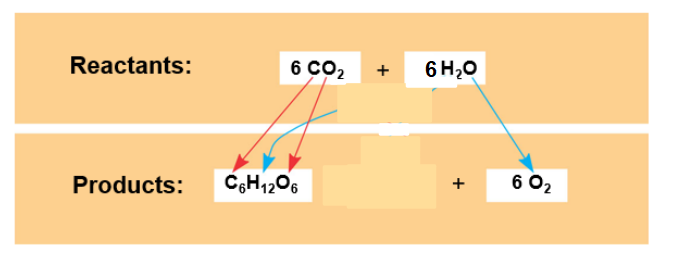  The_____________ we breath comes from _____________The ___________in our food, comes from _______________Adenosine Triphosphate (ATP)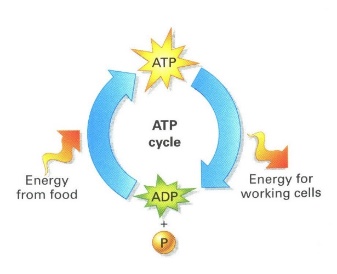 ATP is the _______________ source for cell processes Energy is __________________ when ATP is converted to ADP (Adenosine Diphosphate)Tri = ______             Di = ___________ADP can be converted into ATP again using energy from food to reform bonds.ATP is made of three components  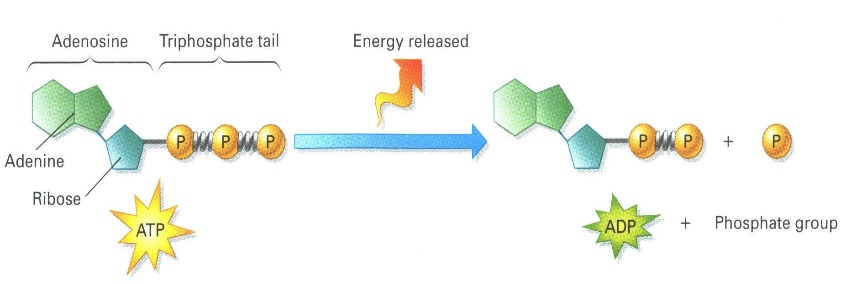 __________________________________________The Two Stages of PhotosynthesisPhotosynthesis consists of two processesThe light (dependent) reactionsThe dark (light-independent) reactions; also called the _______________ cycleThe Light ReactionsOccur in the _________ 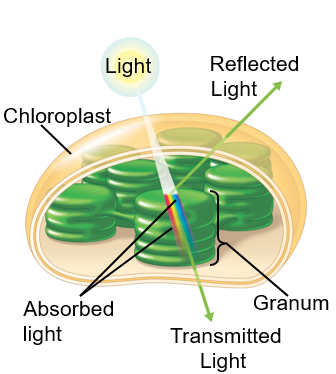 Split _________Release ____________Produces _________ (energy)Produces _______________(carries H+ from the light reactions to the Calvin cycle)The Calvin Cycle (Light Independent Reactions)Occurs in the _____________Forms _____________ from carbon dioxideUses ___________ for energyAlso uses ____________Putting the two reactions together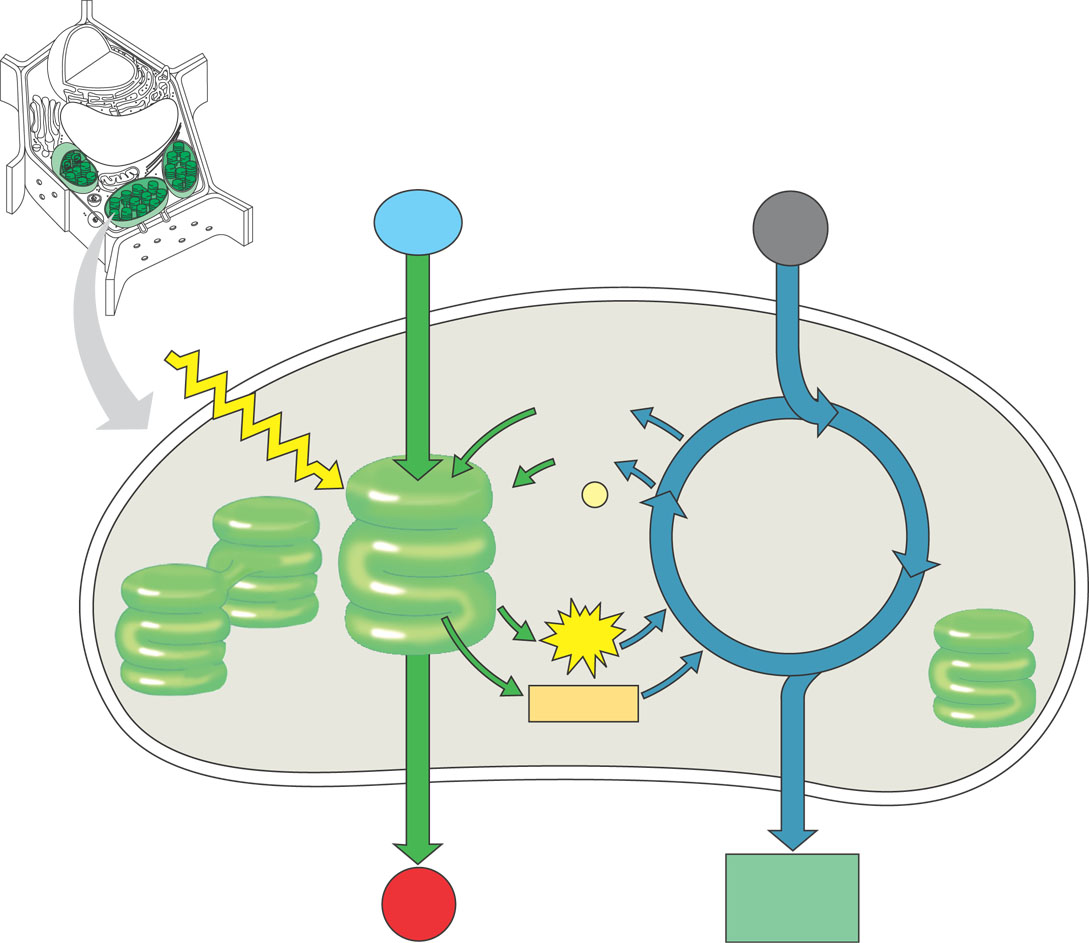 Summary of PhotosynthesisThe overall chemical equation: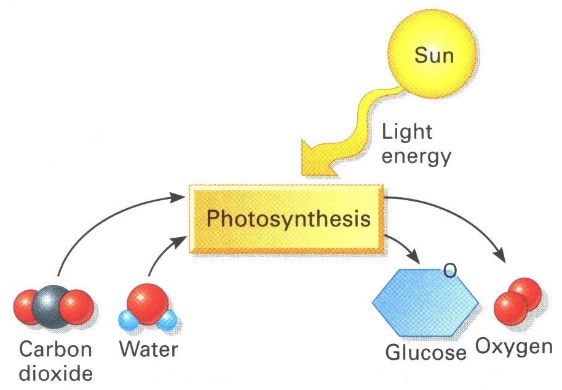 __CO2 + __H2O + Light Energy  C6H12O6 + __O2 The Nature of SunlightLight reactions convert ___________ energy to the ____________energy stored in the  ________ of glucose molecules. Sunlight is a form of electromagnetic energy, which travels in wavesThe visible light spectrum Includes the colors of light we can seeIncludes the wavelengths (colors of light) that power photosynthesisPigmentsSubstances that _____________ visible light AND _________ light, which include the colors we see_____________________ is the most abundant pigment in plants.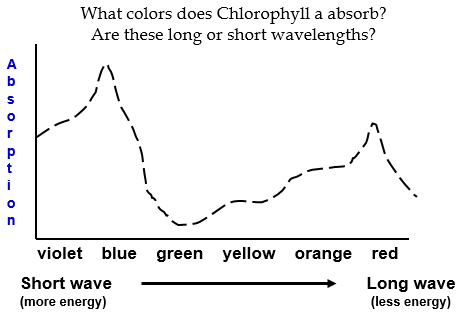 The absorption spectra of chloroplast pigmentsProvide clues to the relative effectiveness of different wavelengths for driving photosynthesisGreen has the ______________ absorption and the most _______________ making plants appear greenLight ReactionsCalvin  CycleTakes place in the….Reactants are….Products are….